КОМУНАЛЬНИЙ ЗАКЛАД ДОШКІЛЬНОЇ ОСВІТИ (ЯСЛА-САДОК) № 89 ДНІПРОВСЬКОЇ МІСЬКОЇ РАДИ49064 м. Дніпро, вул. Повітрофлотська, 3 dnz089@dhp.dniprorada.qov.uaВІДОМОСТІ
про кількісні та якісні показники кадрового забезпеченняосвітньої діяльності у сфері дошкільної освіти, необхідного длявиконання Державного стандарту дошкільної освітиКОМУНАЛЬНОГО ЗАКЛАДУ ДОШКІЛЬНОЇ ОСВІТИ (ЯСЛА - САДОК) № 89ДНІПРОВСЬКОЇ МІСЬКОЇ РАДИІнформація про відповідність освіти та/або кваліфікації педагогічних працівників, які мають право провадити педагогічну діяльність у сфері дошкільної освіти і залучені до освітнього процесу у комунальному закладі дошкільної освіти (ясла - садок) № 89 Дніпровської міської ради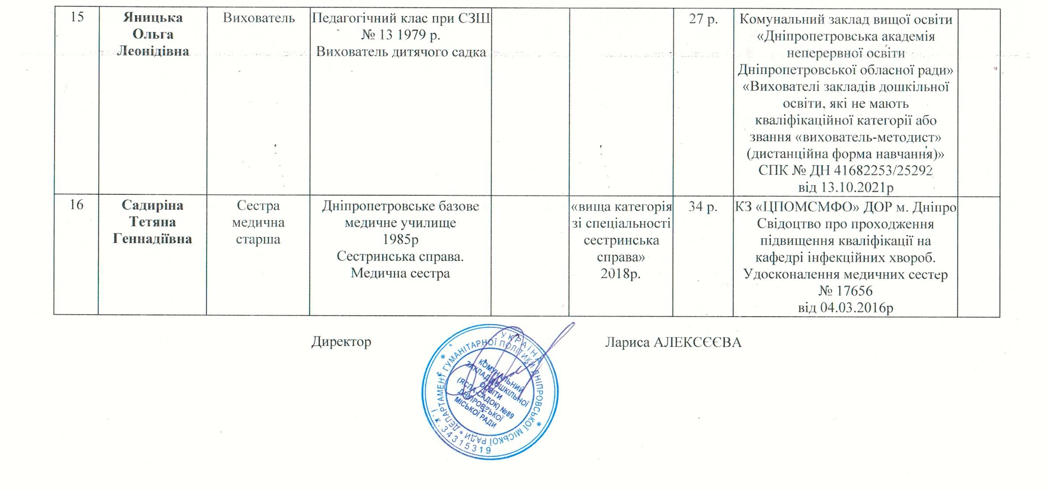 № з/пПрацівники закладуНеобхідна кількість, осібФактична кількість, осібВідсоток потреби1Педагогічні працівники, усього221627,3%1у тому числі ті, що1мають відповідну освіту та/або кваліфікацію161601працюють у закладі освіти за сумісництвом0001залучені на інших договірних умовах000№ з/пПрізвище, ім’я та по батькові працівникаНайменування посади (для осіб, які працюють за сумісництвом, - місце основної роботи, найменування посади)Найменування закладу, який закінчив педагогічний працівник (рік закінчення, спеціальність, кваліфікація згідно з документом про вищу освіту)Найменування закладу вищої освіти, післядипломної освіти або кваліфікаційного центру, ким присвоєно кваліфікацію педагогічного працівника, якщо на посаду прийнято не за педагогічною освітоюКваліфікаційна категорія, педагогічне звання (рік встановлення, підтвердження)Педагогічний стаж (повних років)Підвищення кваліфікації за фахом (найменування закладу або іншої юридичної особи, що має право на підвищення кваліфікації, номер, вид документа, дата видачі)Примітки1Алексєєва Лариса Анатоліївна ДиректорБердянський державний педагогічний інститут, 1989р., Педагогіка та психологія (дошкільна), методист дошкільного закладу, викладач педагогіки та психології (дошкільної)«спеціаліствищої категорії»2021р.«вихователь-методист» 2021р.38 р.Комунальний заклад вищої освіти «Дніпропетровська академія неперервної освіти Дніпропетровської обласної ради»«Директорів закладів дошкільної освіти» СПК № ДН 41682253/19856  від 02.07.2021р2Тищенко Анастасія ОлексіївнаПрактичний психологДніпропетровський національний університет 2008р.Психологія, психолог«спеціалістІ категорії» 2021р.7 р.Комунальний заклад вищої освіти «Дніпропетровська академія неперервної освіти Дніпропетровської обласної ради» «Практичних психологів»СПК № ДН 41682253/54  від 24.01.2020р3Шарко Тетяна МихайлівнаМузичний керівникДніпропетровське педагогічне училище,1971р., Музикальний вихователь, вчитель співів і музики, музикальний вихователь «вихователь-методист»2019 р.50 р.Комунальний заклад вищої освіти «Дніпропетровська академія неперервної освіти» Дніпропетровської обласної ради «Музичних керівників ДНЗ»СПК №ДН41682253/5355від 25.10.20194Ніколенко Олена АнатоліївнаКерівник гуртка «Хореографія»Дніпропетровське державне театральне училище, 1978р., Хореографія, клубний працівник, керівник самодіяльного хореографічного колективу, артистка балету3 р.Комунальний заклад вищої освіти «Дніпропетровська академія неперервної освіти» Дніпропетровської обласної ради «Керівники хореографічних колективів закладів освіти» з 31.01.2022 по 04.02.20225Воробйова Анжела ПавлівнаВихователь Педагогічний клас при СЗШ № 5 1988 р.Вихователь дитячого садка 5 р.Комунальний заклад вищої освіти «Дніпровська академія неперервної освіти» Дніпропетровської обласної ради«Вихователів закладів дошкільної освіти, які не мають кваліфікаційної категорії, або звання «вихователь-методист»»СПК № ДН41682253/2633-18, 27.04.2018р.6Гошко Ольга ОлександрівнаВиховательСтудентка I курсу Педагогічний коледж Дніпровського національного університету 5 р.Комунальний вищий навчальний заклад «Дніпропетровський обласний інститут післядипломної педагогічної освіти» «Вихователів дошкільних навчальних закладів (групи раннього віку)» СПК №ДН24983906/179-17,від 20.01.20177Денисюк Любов ВасилівнаВиховательгрупи раннього віку Педагогічний клас при СЗШ № 4 1979 р.Вихователь дитячого садка15 р.Комунальний заклад вищої освіти «Дніпропетровська академія неперервної освіти Дніпропетровської обласної ради» «Вихователі закладів дошкільної освіти, які не мають кваліфікаційної категорії або звання «вихователь-методист» (дистанційна форма навчання)» СПК № ДН 41682253/23055 від 01.10.2021р8Єкшова Катерина ВолодимирівнаВиховательДніпропетровський педагогічний коледж Дніпропетровського національного університету 2014 р.Дошкільна освіта, вчитель дошкільного виховання, вихователь логопедичних групКомунальний заклад вищої освіти «Дніпропетровська академія неперервної освіти» Дніпропетровської обласної ради «Вихователі закладів дошкільної освіти (які не мають категорії)» 2023р.9Капустіна Олена ОлександрівнаВиховательгрупи раннього вікуВладивостокске педагогічне училище № 1, 1992р., Викладання в початкових класах,вчитель початкових класів, вчитель образотворчого мистецтва в початкових класах22 рДніпропетровський обласний інститут післядипломної педагогічної освіти «Вихователів дошкільних навчальних закладів, які не мають кваліфікаційну категорію або звання «вихователь-методист» СПК №ДН24983906/8770-17,від 25.12.201810Радіонова Наталія ВасилівнаВиховательПедагогічне училище Дніпропетровського національного університету, 2001р., Дошкільне виховання, вихователь в дошкільному закладі«вихователь-методист»2018р.24 рКомунальний заклад вищої освіти «Дніпропетровська академія неперервної освіти» Дніпропетровської обласної ради «Вихователів закладів дошкільної освіти»СПК № ДН41682253/5354, від 23.10.2018р11Самойленко Галина ВасилівнаВиховательПедагогічний клас при СЗШ № 13 1982 р.Вихователь дитячого садка10 р.Комунальний заклад вищої освіти «Дніпропетровська академія неперервної освіти» Дніпропетровської обласної ради «Вихователі закладів дошкільної освіти які не мають кваліфікаційної категорії або звання «вихователь-методист»»з 21.03.2022 по 01.04.2022 р.12СидоренкоАннаОлександрівнаВиховательгрупи раннього вікуСтудентка I курсу Педагогічний коледж Дніпровського національного університету 7 р.Комунальний заклад вищої освіти «Дніпропетровська академія неперервної освіти» Дніпропетровської обласної ради «Вихователі закладів дошкільної освіти які не мають кваліфікаційної категорії або звання «вихователь-методист»»з 18.04.2022 по 29.04.2022 р.13ШелухінаТетянаВікторівнаВиховательСтудентка І курсу Дніпровський фаховий педагогічний коледж комунального закладу вищої освіти «дніпровська академія неперервної освіти» дніпропетровської обласної ради»2 м.14Шульц Любов ОлексіївнаВиховательДубнівське педагогічне училище Ровенської обл. 1978 р. Дошкільне виховання, вихователь дитячого садка41 рКомунальний заклад вищої освіти «Дніпропетровська академія неперервної освіти» Дніпропетровської обласної ради «Вихователі закладів дошкільної освіти які не мають кваліфікаційної категорії або звання «вихователь-методист»»з 24.01.2022 по 04.02.2022 р.